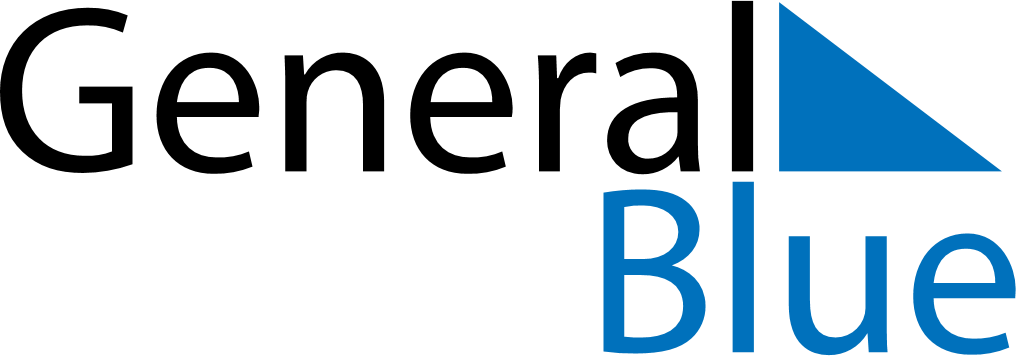 October 2024October 2024October 2024October 2024October 2024October 2024OErebro, OErebro, SwedenOErebro, OErebro, SwedenOErebro, OErebro, SwedenOErebro, OErebro, SwedenOErebro, OErebro, SwedenOErebro, OErebro, SwedenSunday Monday Tuesday Wednesday Thursday Friday Saturday 1 2 3 4 5 Sunrise: 7:04 AM Sunset: 6:33 PM Daylight: 11 hours and 28 minutes. Sunrise: 7:06 AM Sunset: 6:30 PM Daylight: 11 hours and 23 minutes. Sunrise: 7:09 AM Sunset: 6:27 PM Daylight: 11 hours and 18 minutes. Sunrise: 7:11 AM Sunset: 6:24 PM Daylight: 11 hours and 12 minutes. Sunrise: 7:13 AM Sunset: 6:21 PM Daylight: 11 hours and 7 minutes. 6 7 8 9 10 11 12 Sunrise: 7:16 AM Sunset: 6:18 PM Daylight: 11 hours and 2 minutes. Sunrise: 7:18 AM Sunset: 6:15 PM Daylight: 10 hours and 57 minutes. Sunrise: 7:20 AM Sunset: 6:12 PM Daylight: 10 hours and 51 minutes. Sunrise: 7:23 AM Sunset: 6:09 PM Daylight: 10 hours and 46 minutes. Sunrise: 7:25 AM Sunset: 6:06 PM Daylight: 10 hours and 41 minutes. Sunrise: 7:27 AM Sunset: 6:04 PM Daylight: 10 hours and 36 minutes. Sunrise: 7:30 AM Sunset: 6:01 PM Daylight: 10 hours and 31 minutes. 13 14 15 16 17 18 19 Sunrise: 7:32 AM Sunset: 5:58 PM Daylight: 10 hours and 25 minutes. Sunrise: 7:34 AM Sunset: 5:55 PM Daylight: 10 hours and 20 minutes. Sunrise: 7:37 AM Sunset: 5:52 PM Daylight: 10 hours and 15 minutes. Sunrise: 7:39 AM Sunset: 5:49 PM Daylight: 10 hours and 10 minutes. Sunrise: 7:42 AM Sunset: 5:47 PM Daylight: 10 hours and 4 minutes. Sunrise: 7:44 AM Sunset: 5:44 PM Daylight: 9 hours and 59 minutes. Sunrise: 7:46 AM Sunset: 5:41 PM Daylight: 9 hours and 54 minutes. 20 21 22 23 24 25 26 Sunrise: 7:49 AM Sunset: 5:38 PM Daylight: 9 hours and 49 minutes. Sunrise: 7:51 AM Sunset: 5:35 PM Daylight: 9 hours and 44 minutes. Sunrise: 7:54 AM Sunset: 5:33 PM Daylight: 9 hours and 39 minutes. Sunrise: 7:56 AM Sunset: 5:30 PM Daylight: 9 hours and 33 minutes. Sunrise: 7:58 AM Sunset: 5:27 PM Daylight: 9 hours and 28 minutes. Sunrise: 8:01 AM Sunset: 5:25 PM Daylight: 9 hours and 23 minutes. Sunrise: 8:03 AM Sunset: 5:22 PM Daylight: 9 hours and 18 minutes. 27 28 29 30 31 Sunrise: 7:06 AM Sunset: 4:19 PM Daylight: 9 hours and 13 minutes. Sunrise: 7:08 AM Sunset: 4:17 PM Daylight: 9 hours and 8 minutes. Sunrise: 7:11 AM Sunset: 4:14 PM Daylight: 9 hours and 3 minutes. Sunrise: 7:13 AM Sunset: 4:11 PM Daylight: 8 hours and 58 minutes. Sunrise: 7:16 AM Sunset: 4:09 PM Daylight: 8 hours and 53 minutes. 